.Intro: 32 Count.ROCK FORWARD ON R, RECOVER, R COASTER STEP, SIDE, TOGETHER, SIDE TOGETHER,ROCK FORWARD ON L, RECOVER, L COASTER STEP, SIDE, TOGETHER, SIDE, TOGETHER,¼ JAZZ BOX, ¼ JAZZ BOX,BACK, TOUCH (CLAP), BACK, TOUCH (CLAP), OUT, OUT, IN, IN,Start over!*2nd Song choice is Simple by Florida Georgia Line.With this song you could do a double clap on counts &8 on the 2nd the 4th eights of the dance.There is also a 16 count RESTART on Wall 3.Email: amyc@linefusiondance.com   Website: www.linefusiondance.comCome as You Are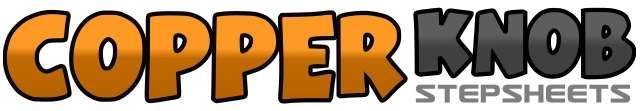 .......Count:32Wall:2Level:Beginner / Improver.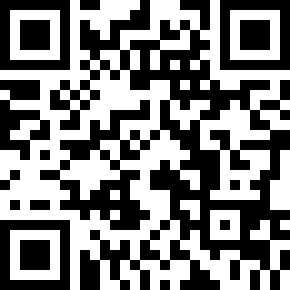 Choreographer:Amy Christian (USA) - February 2020Amy Christian (USA) - February 2020Amy Christian (USA) - February 2020Amy Christian (USA) - February 2020Amy Christian (USA) - February 2020.Music:Come as You Are - NirvanaCome as You Are - NirvanaCome as You Are - NirvanaCome as You Are - NirvanaCome as You Are - Nirvana........1-2Rock fwd on R, Recover on L,3&4(R Coaster Step) Step back on ball of R, Step on ball of L next to R, Step R fwd,5-8Step L to left side, Step R next to L, Step L to left side, Step R next to L,1-2Rock fwd on L, Recover on R,3&4(L Coaster Step) Step back on ball of L, Step on ball of R next to L, Step  L fwd,5-8Step R to right side, Step L next to R, Step R to right side, Step L next to R,1-4Cross R over L, Step back on L making a ¼ turn right, Step R to right side, Step L slightly fwd, [3:00]5-8Cross R over L, Step back on L making a ¼ turn right, Step R to right side, Step L slightly fwd, [6:00]1-2Step R diagonally back, Touch L next to right (Clap),3-4Step L diagonally back, Touch R next to left (Clap),5-6Step R out to right side, (not fwd),  Step L to left side (not fwd),7-8Step R in, Step L in,